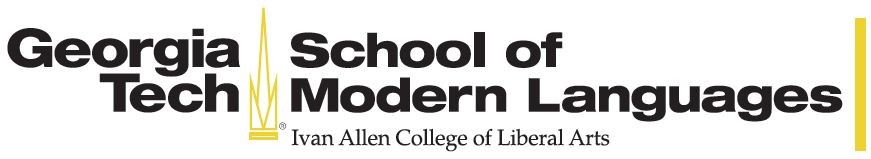 FREN 1002 – ELEMENTARY FRENCH IISyllabusInstructor : Fabienne MOTT                                                 Email : fabienne.mott@gmail.comOffice : Georgia Tech Lorraine, 303			Office hours : TBA and by appointmentCourse Schedule :FRENCH 1002 meets for one hour and a half		Credit hours : 3Pre-requisite :French 1001 or GTL online placement test			REQUIRED: PROMENADES, 3rd Edition, by Mitchell-Mitschke-Tano, Vista Higher Learning, Boston 2018          ISBN: 978-1-68005-0080RECOMMENDED:Digital course package: Supersite Plus Code (w/ WebSAM & vText) for PROMENADES, 3rd Edition. ISBN: 978-1-68005-003-5. Your student access code to PROMENADES Supersite Plus vhlcentral.com include vText (= online, interactive, laptop/IPad compatible student edition textbook) & WebSAM (= online workbook/video manual & lab manual & access to Supersite Plus textbook's online resources (assignments, audio, video, reference tools, assessment, gradebook, teacher-student communication, etc.). It is available at Barnes & noble at Georgia Tech bookstore or can be ordered online at https://vistahigherlearning.com/catalog/product/view/id/8339/s/promenades-3rd-edition/category/213/ (click on the “Digital format” tab and Add to cart). Once purchased, you will redeem your 12 letter student access code at https://www.vhlcentral.com/ . To set up your VHL student account, please follow this link https://vistahigherlearning.com/student-startup.Course notebook :You will be expected to maintain a looseleaf notebook containing notes taken in class, additional xeroxed materials, homework assignments,…Course description :You will be taught French language (sounds), vocabulary (words), grammar and conjugation, dialogues, short structures and some cultural issues.The syllabus covers the second half of PromenadesCourse objectives :My goal is to provide you with all the tools (pronunciation, vocabulary, grammar) and information (cultural issues) you need to speak French easily and effectively in actual, everyday situations. At the end of the course students will have reached the level A2/B1 of the Council of Europe’s Common European Framework of Reference for Languages.Workload :You will be expected to review (and learn) previous class before coming to the following class and to make your homework assignments regularly.Do not forget : the more frequent your exposure to the language, the better your results will be !Grading : Class preparation and oral participation:   10%4 tests on vocabulary:   20%Mid-term Exam : 25% (on “structures” only)oral presentation :   15% (any topic, 10 min minimum)Final Exam:   30%The dates for the tests and mid term will be decided to accommodate the learning needs of the class.Grading Scale:Your final grade will be assigned as a letter grade according to the following scale:A	90-100%	B	80-89%C	70-79%	D	60-69%	F	0-59%Class participation is graded based upon your desire to bring input, your completion of the preparation assignments and knowledge of the material to be studied for that day. The following rubric sets out the criteria upon which you will be evaluated: Attendance Policy :Class attendance is required. If you must miss class, please inform me beforehand.Feel free to discuss your progress and difficulties in the course with me during my office hours or you can also make an appointment via my personal email address.Note on behavior :Academically dishonest will not be tolerated. Please consult the GT Academic Honor CodeStudent-Faculty Expectations AgreementAt Georgia Tech we believe that it is important to strive for an atmosphere of mutual respect, acknowledgement, and responsibility between faculty members and the student body. Please consult the GT rules and regulations catalog for an articulation of some basic expectation that you can have of me and that I have of you. I encourage you to remain committed to the ideals of Georgia Tech while in this class.Promenades program / Specific outcomes for units 8-13 are the following:Grammar :Adverbs					The imparfaitThe passé-composé vs the imparfaitSavoir and connaîtreThe verb « venir » and the passé récentDevoir / vouloir / pouvoirComparatives and superlatives of adjectives and adverbsDouble object pronounsReflexive verbsReflexives : sens idiomatiqueThe passé-composé of reflexive verbsThe pronouns « y » and « en »Prepositions with the infinitiveReciprocal reflexivesLe conditionnelUses of le conditionnel ; SI clausesVoir, recevoir and apercevoirNegative/ affirmative expressionsLe futur simpleRelative pronouns qui, que, dont, oùLequel and demonstrative pronounsThe subjonctiveand  vocabulary :Describing your house or apartmentTalking about household choresShowing people around the houseDifferentiating between past tensesTalking about food and nutritionTalking about shopping for groceriesDescribing the dinner tableDescribing the recent pastMaking comparisonsDescribing how you feel physicallyDiscussing health and medical conditionsDiscussing remediesTalking about daily routinesExpressing hypothesesTalking about errandsGiving directions and offering assistanceTalking about future plansTalking about nature and the environment Expressing your beliefs and opinions about issuesGiving advice to othersExpressing will, hopes, and emotionA+ABCDFActivelysupports, engages and listens to peers (ongoing) Arrives fully prepared at every session Plays an active role in discussions (ongoing) Comments advance the level and depth of the dialogue (consistently) Group dynamic is consistently better because of the  student’s presence Actively supports, engages and listens to peers (ongoing) Arrives fully prepared at almost every session Plays an active role in discussions (ongoing) Comments occasionally advance the level and depth of the dialogue Group dynamic is often better because of the student’s presenceMakes a sincere effort to interact with peers (ongoing) Arrives mostly, if not fully, prepared (ongoing) Participates constructively in discussions (ongoing) Makes relevant comments based on the assigned material (ongoing) Group dynamic Is occasionally better (never worse) because of the student’s presence Limited interaction with peers Preparation, and therefore level of participation, are both inconsistent When prepared, participates constructively in discussions and makes relevant comments based on the assigned material Group dynamic is not affected by the student’s presence Virtually no interaction with peers Rarely prepared Rarely participates Comments are generally vague or drawn from outside of the assigned material Demonstrates a noticeable lack of interest  (on occasion) Group dynamic is harmed by the student’s presence No interaction with peers 2Never prepared Never participates Demonstrates a noticeable lack of interest in the material (ongoing) Group dynamic is significantly harmed by the student’s presence